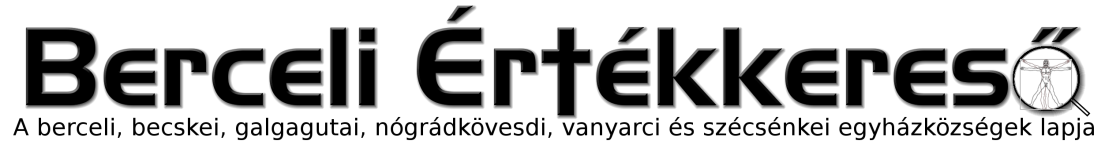 V. évf. 12. szám Virágvasárnap	2018. március 25.A SZOMBATHELYI EGYHÁZMEGYEHIVATALOS KÖZLEMÉNYEI, 2018. körirat L.Kedves Testvérek!Tele van a szívünk hálával és örömmel, amiért május elsején megtörténhet Brenner János vértanú boldoggáavatása. A Szombathelyi Egyházmegye területén eddig még ilyen esemény nem történt! Legyünk mindannyian részesei ennek a kegyelmi pillanatnak! Legyen ez a nap a hitünk ünnepe is, amelyen boldogan megvalljuk, hogy Krisztushoz tartozunk. Örülnék annak, ha minden kedves testvér, aki csak teheti, részt venne ezen az ünnepen. Készüljünk a boldoggáavatásra az elkövetkező hónapokban!Április hónapban Brenner János vértanúságáról elmélkedjünk és kérdezzük meg magunktól, hogy mit tudok én odaadni, feláldozni Istenért, a szeretteimért, a rám bízottakért.Brenner János vértanú ezt írta a lelki naplójába tizenkilenc évesen, a beöltözése előtt: „Szívem legmélyebb hálájával és szeretetével köszönöm meg Neked azt az igen-igen nagy kegyelmet, hogy szolgálatodra rendeltél. Add, hogy életem méltó legyen hivatásomhoz, hogy szent lehessek, mert én egyszerre, mindent és egészen fenntartás nélkül akarok adni." Lángoló fiatalember volt, ahogyan a neve (Brenner) is jelzi. Az egyik prédikációjában így fogalmazta meg a hiteles keresztény élet lényegét: „égni a tűzben". Visszacseng ebben a gondolatában a ciszterci rend jelmondata: Ardere et lucere! (Lángolj és világíts!)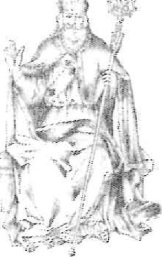 A kommunista diktatúra el akarta taposni azt a hitet, azt a fényt, amely az Egyházból, amely Brenner Jánosból sugárzott. A diktatúráknak, a Gonosznak (a Diábolosznak, a Szétszakítónak) van öt halálos ellensége. Az első halálos ellenség az Isten és a vallás ‒ azok a szálak, amelyek a Teremtőhöz, az Ő gyönyörű törvényeihez kötnek. Ez a kötelék ad egy embernek a legerősebb tartást. Mindenekelőtt ezeket a gyökereket akarja a Gonosz elfűrészelni. A második halálos ellenség a család: azok a szálak, amelyek a családunkhoz, a szeretteinkhez kötnek bennünket. A csak önmagának és önmagáért élő ember a legideálisabb fogyasztó, a legkönnyebben manipulálható. A harmadik halálos ellenség a nemzet: azok a tápláló kötelékek, amelyek az őseinkhez, az anyanyelvhez, az anyaföldhöz, a kultúránkhoz kötnek. A negyedik halálos ellenség a föld. Amíg a vidéki embernek volt egy talpalatnyi saját földje, ott ő korlátlan úr lehetett. Nem lehetett egykönnyen eltéríteni a meggyőződésétől. Ezt a földet is ki akarta húzni a diktatúra az ember lábai alól. Az ötödik halálos ellenség a közösségek: minden olyan hely, ahol emberek együtt tervezik, álmodják meg a jövőjüket. A kommunista diktatúra meg akarta félemlíteni az Egyházat, el akarta taposni, ki akarta oltani a belőle sugárzó fényt. Brenner János 26 éves volt, amikor 32 késszúrással, brutálisan megölték. A legtöbb késszúrás a bal kezén volt, mert a végsőkig védte az Oltáriszentséget.Kedves Testvérek! Ünnepeljük örömmel és hálával Brenner János vértanú boldoggáavatását. Kérem, hogy a boldoggáavatásra érkező zarándokcsoportok, de az egyéni zarándokok is minél hamarabb jelentkezzenek be a boldoggáavatásra készült honlapon (www.brennerjanos.hu). Vegyünk részt a délelőtti Szentmisén (és az arra felkészítő imádságon is), de legyünk ott a délutáni ünnepségen és hálaadó irnán, és az esti ünnepélyes vesperáson is Szentgotthárd-Zsidán, a vértanúság helyén. Külön hívok minden ministránst erre az ünnepre. Örülnék, ha két- háromszáz ministráns szolgálna a boldoggáavatási Szentmisén, ha egyre inkább minden ministránsunk példaképe és pártfogója lenne Brenner János vértanú, a magyar Tarzíciusz!Kelt Szombathelyen, 2018. január 29-én	János püspökHIRDETÉSEKBercelen a 9. csoport takarít.2018.05.01-én Brenner János boldoggá avatására buszt indítunk Szombathelyre. Az útra jelentkezni lehet Újváriné Szarvas Erzsébetnél (+3630/5353705) az előleg befizetésével. 2018.03.25-ig. Útiköltség 5500 Ft/fő.2018.03.26.	H	09:00	Nagytakarítás a Berceli Templomban		17:00	Szentmise a Galgagutai Templomban2018.03.28.	Sz	15:00	Szentmise a Rózsák Völgye Idősek Otthonban Bercelen			és betegek húsvéti látogatása		17:30	Szentségimádás a Berceli Templomban2018.03.29.	Cs	08:30	Lamentáció a Berceli TemplombanNagy-		10:00	Olajszentelési szentmise a Váci Székesegyházbancsütörtök		15:00	Utolsó vacsora miséje a Nógrádkövesdi a Templomban		17:00	Igeliturgia a Galgagutai Templomban		18:00	Utolsó vacsora miséje a Becskei Templomban		18:00	Utolsó vacsora miséje a Berceli Templomban		18:30	Igeliturgia a Szécsénkei Templomban2018.03.30.	P	08:30	Lamentáció a Berceli TemplombanNagypéntek		14:00	Keresztúti ájtatosság a Berceli KápolnánálSZIGORÚ		15:00	Nagypénteki szertartás a Galgagutai TemplombanBÖJT!!!		15:00	Nagypénteki szertartás a Nógrádkövesdi Templomban		17:00	Nagypénteki szertartás a Berceli Templomban		18:00	Nagypénteki szertartás a Szécsénkei Templomban		18:00	Nagypénteki szertartás a Becskei Templomban2018.03.31.	Sz	08:30	Lamentáció a Berceli Templomban		17:00	Húsvét vigíliája a Galgagutai Templomban		19:00	Húsvét vigíliája a Becskei Templomban		19:00	Húsvét vigíliája a pap távollétében a Szécsénkei Templomban		20:00	Húsvét vigíliája a Berceli Templomban		20:30	Húsvét vigíliája a pap távollétében a Nógrádkövesdi Templomban2018.04.01.	V	08:30	Szentmise a Berceli TemplombanHúsvét-		10:30	Szentmise a Galgagutai Templombanvasárnap		10:30	Igeliturgia a Becskei Templomban 		12:00	Szentmise a Nógrádkövesdi Templomban		12:00	Igeliturgia Szécsénkei a Templomban		15:30	Igeliturgia a Vanyarci TemplombanHivatali ügyintézés: Római Katolikus Plébánia 2687 Bercel, Béke u. 20.tel: 0630/455-3287 web: http://bercel.vaciegyhazmegye.hu, e-mail: bercel@vacem.huBankszámlaszám: 10700323-68589824-51100005